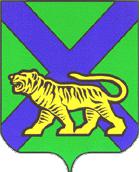 МИНИСТЕРСТВО ОБРАЗОВАНИЯ ПРИМОРСКОГО КРАЯПРИКАЗО проведении всероссийских проверочных работв Приморском крае в 2021 годуВо исполнение приказа Федеральной службы по надзору в сфере образования и науки (Рособрнадзор) от 11.02.2021 № 119 «О проведении Федеральной службой по надзору в сфере образования и науки мониторинга качества подготовки обучающихся общеобразовательных организаций в форме всероссийских проверочных работ в 2021 году» п р и к а з ы в а ю: Руководителям органов, осуществляющих управление 
в сфере образования, руководителям образовательных организаций, реализующих программы начального общего, основного общего и среднего общего образования, государственному автономному учреждению дополнительного профессионального образования «Приморский краевой институт развития образования»,  принять участие в проведении Всероссийских проверочных работ (далее – ВПР) в общеобразовательных организациях Приморского края, реализующих программы начального общего, основного общего и среднего общего образования в соответствии с планом-графиком проведения ВПР, утвержденным приказом Рособрнадзора от 11.02.2021 № 119.2. В рамках подготовки к проведению ВПР2.1. Государственному автономному учреждению дополнительного профессионального образования «Приморский краевой институт развития образования» (Сергиевич): 2.2. Обеспечить организационно-методическое и технологическое сопровождение проведения ВПР в крае;2.3. В декабре 2021- феврале 2022 года по результатам проведения ВПР провести мониторинг показателей объективности проведения оценочной процедуры;2.4. Совместно с отделом по контролю, надзору, лицензированию и аккредитации в сфере образования (Кузнецов) подготовить и довести до муниципальных органов управления образованием краткие рекомендации для общественных наблюдателей по наблюдению за объективностью проведения ВПР в общеобразовательных организациях.3. Руководителям органов, осуществляющих управление 
в сфере образования:3.1. Обеспечить организацию и проведение ВПР в образовательных организациях, реализующих программы начального общего, основного общего и среднего общего образования, расположенных на территории муниципалитета, в соответствии с Порядком проведения ВПР 2021;3.2. Организовать присутствие общественных наблюдателей из числа методистов и специалистов управлений (отделов) образования, представителей других образовательных организаций, закрепив их за каждой образовательной организацией;3.3. Провести разъяснительную работу с педагогами общеобразовательных организаций и родительской общественностью по формированию позитивного отношения к вопросам обеспечения объективности результатов ВПР;3.4. При проведении ВПР обеспечить соблюдение Рекомендаций по организации работы образовательных организаций в условиях сохранения рисков распространения COVID-19.4.  Руководителям образовательных организаций, реализующих программы начального общего, основного общего и среднего общего образования: 4.1. Назначить ответственных организаторов – специалистов, ответственных за проведение ВПР в образовательной организации, и передать списки ответственных организаторов муниципальным координаторам;4.2. Обеспечить проведение подготовительных мероприятий 
для включения образовательной организации в списки участников ВПР, в том числе, авторизацию в Федеральной информационной системе оценки качества образования (далее - ФИС ОКО) (https://lk-fisoko.obrnadzor.gov.ru/ раздел «Обмен данными»), получение логинов и паролей доступа в личные кабинеты образовательных организаций, заполнение опросного листа ОО – участника ВПР, получение инструктивных материалов;4.3. Скачать в личном кабинете в ФИС ОКО протокол проведения работы и список кодов участников. Распечатать бумажные протоколы и коды участников. Разрезать лист с кодами участников для выдачи каждому участнику отдельного кода;4.4. Скачать архив с материалами для проведения ВПР в личном кабинете ФИС ОКО до дня проведения работы для 4–8, 10-11 классов. Для каждой ОО варианты сгенерированы индивидуально на основе банка оценочных средств ВПР с использованием ФИС ОКО. Даты получения архивов с материалами указаны в плане-графике проведения ВПР;4.5. Распечатать варианты ВПР на всех участников, бумажный протокол 
и коды участников. Разрезать лист с кодами участников для выдачи каждому участнику отдельного кода;4.6. Внести необходимые изменения в расписание занятий образовательной организации в дни проведения ВПР;4.7. Организовать выполнение участниками работы. Выдать каждому участнику код (каждому участнику – один и тот же код на все работы). Каждый код используется во всей ОО только один раз. В процессе проведения работы заполнить бумажный протокол, в котором фиксируется соответствие кода 
и ФИО участника. Каждый участник переписывает код в специально отведенное поле на каждой странице работы;4.8. По окончании проведения работы собрать все комплекты;4.9. В личном кабинете в ФИС ОКО получить критерии оценивания ответов. Даты получения критериев оценивания работ указаны в плане-графике проведения ВПР;4.10. Получить в личном кабинете в ФИС ОКО электронную форму сбора результатов ВПР. Даты получения форм сбора результатов указаны в плане-графике проведения ВПР;4.11. Организовать проверку ответов участников с помощью критериев по соответствующему предмету;4.12. Заполнить форму сбора результатов выполнения ВПР, для каждого 
из участников внести в форму его код, номер варианта работы и баллы 
за задания. В электронной форме сбора результатов передаются только коды участников, ФИО не указываются. Соответствие ФИО и кода остается в ОО 
в виде бумажного протокола;4.13. Загрузить форму сбора результатов в ФИС ОКО. Загрузка формы сбора результатов в ФИС ОКО должна быть осуществлена в соответствии 
с планом-графиком проведения ВПР;4.14. Получить результаты проверочных работ в разделе «Аналитика» ФИС ОКО.6. Отделу по контролю, надзору, лицензированию и аккредитации в сфере образования (Кузнецов) провести выборочно выездные проверки образовательных организаций на предмет объективности проведения ВПР.7. Отделу информационного и материально-технического обеспечения образования (Михайлова) разместить настоящий приказ на официальном сайте министерства образования Приморского края в сети «Интернет».           8. Контроль за исполнением настоящего приказа возложить на заместителя министра образования Приморского края Шкуратскую М.В.Заместитель председателяПравительства Приморского края –                                                          министр образования Приморского края                               Н.В. Бондаренко12.03.2021г. Владивосток№ 23а-338